Sydney Yeomans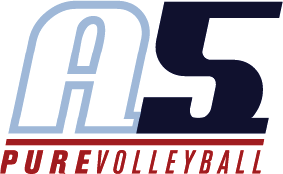 Assistant Coach 15-2Organize team practice and skill trainingDevelop players to be strong womenGraduate Assistant for Columbus State Volleyball	2013-2016Recruiting Coordinator/ Strength and Conditioning CoachAssists in practices, practice and game preparation, team management and complianceOrganized and planned volunteer work, picked out and organized gearOversaw players academic performance and personal developmentFocused in games on point scoring and servingScouted film on opponentsOrganized and manage home tournaments and summer volleyball campsOrganized team spring travelHelped plan and organize The Girls Initiative “Girls In the Game”Alumni RelationsJuniors Volleyball Coach, Tsunami Volleyball Club	2014-PresentHead Coach- 16’s (2014-2015); duties include organizing practices and teaching skills/game knowledge, and being a mentor and role modelOrganized Individual TrainingHead Coach-17’s (2015-2016); duties include organizing practices, teaching skills/game knowledge, fundraising, organized recruiting skills videosJuniors Volleyball Coach, Xcel Sportsplex	2012-2013Head Coach For 13-2 Regional Team; duties included teaching skills and game knowledge and mentoring girlsJuniors Volleyball Coach, Transylvania County Volleyball	2010-2011Assistant Coach 15-1’s Regional Team; duties included assisting coach with organizing practice and motivating and teaching skills and game knowledgeCamp ExperienceColumbus State University Camp Director	2013-2016Organized and formatted campsPlanned drills and training for campersChaperoned girls in dorms and provided and organized fun activitiesGeorgia Tech Volleyball Camp Instructor	July 2014Mentored and coached a local team, provided drills and taught skills to help aid in the teams futureVolleyball Camp Counselor	2006-2007, 2012-2013Coached and trained athletesWorked with players mentally and physically and got them connected with college coaches.Helped players being their recruiting process. Playing ExperienceBrevard College Volleyball Team, Brevard, NC	2009-20134 year starter, DS/LiberoDefensive player of the year 2012Broke record for the most digs in a 3 set matchEDUCATION:Columbus State University (Present), Columbus, GAPursuing a Master of Science in Organizational LeadershipCurrent G.P.A.- 3.8Brevard College, Brevard, NC	August 2009-May 2013Bachelor of Arts in Psychology concentration in CounselingG.P.A- 3.2A5 15-4 Head CoachMedaled in 75% of the Southern region tournaments14-5 Head Coach20182017Organize practice and skill trainingFinished top 2 in regional tournamentsA5 Strength and Conditioning Coach2017-presentOrganize training for all A5 teamsRun master coaching trainingLovett High School JV Coach2016